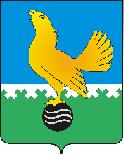 МУНИЦИПАЛЬНОЕ ОБРАЗОВАНИЕ городской округ Пыть-Ях Ханты-Мансийского автономного округа-ЮгрыАДМИНИСТРАЦИЯ ГОРОДАП О С Т А Н О В Л Е Н И ЕОт 19.03.2024									№ 51-паОб организации работы лагерейс дневным пребыванием детейи установлении размера родительской платы в лагеряхс дневным пребыванием детей,организованных на баземуниципальных организаций городаВ соответствии с Федеральным законом от 06.10.2003 года № 131-ФЗ «Об общих принципах организации местного самоуправления в Российской Федерации», законом Ханты-Мансийского автономного округа - Югры от 30.12.2009 № 250-оз «Об организации и обеспечении отдыха и оздоровления детей, имеющих место жительства в Ханты-Мансийском автономном округе - Югре»:1. Управлению по образованию администрации города (Букреева М.Ю.) организовать работу лагерей с дневным пребыванием детей на базе:-  муниципального бюджетного общеобразовательного   учреждения средняя общеобразовательная школа № 1 с углубленным изучением отдельных предметов;	-  муниципального бюджетного общеобразовательного   учреждения средняя общеобразовательная школа № 4;	- муниципального бюджетного общеобразовательного   учреждения средняя общеобразовательная школа № 5;	- муниципального бюджетного общеобразовательного   учреждения средняя общеобразовательная школа № 6 имени Героя Советского Союза Ивана Никитовича Кожедуба;	- муниципального автономного образовательного учреждения «Комплекс средняя общеобразовательная школа - детский сад»;	- муниципального автономного общеобразовательного учреждения «Прогимназия «Созвездие».2. Установить родительскую плату в лагерях с дневным пребыванием детей на базе муниципальных организаций в период одной смены летних каникул в размере 2 000,0 руб.3. В случае болезни ребенка, карантина - при предоставлении справки медицинской организации и заявления родителей (законных представителей), родителям (законным представителям) детей производится возврат оплаченных денежных средств за дни болезни, указанные в справке медицинской организации.4. В случае отсутствия ребенка в лагере с дневным пребыванием детей без уважительной причины и отсутствия заявления родителя (законного представителя), возврат оплаченных денежных средств не осуществляется.5. Признать утратившим силу постановление администрации города от 29.04.2016 № 91-па «Об установлении размера родительской платы в лагерях с дневным пребыванием детей, организованных на базе муниципальных бюджетных образовательных учреждений города».6. Управлению по внутренней политике (Староста Т.В.) опубликовать постановление в печатном средстве массовой информации «Официальный вестник» и дополнительно направить для размещения в сетевом издании в информационно-телекоммуникационной сети «Интернет» - pyt-yahinform.ru.7. Отделу по обеспечению информационной безопасности                                     (Мерзляков А.А.) разместить постановление на официальном сайте администрации города в сети Интернет. 8.	Настоящее постановление вступает в силу  после его официального опубликования.9.	Контроль за выполнением постановления возложить на заместителя главы города (направление деятельности - социальные вопросы). Глава города Пыть-Яха							Д.С. Горбунов